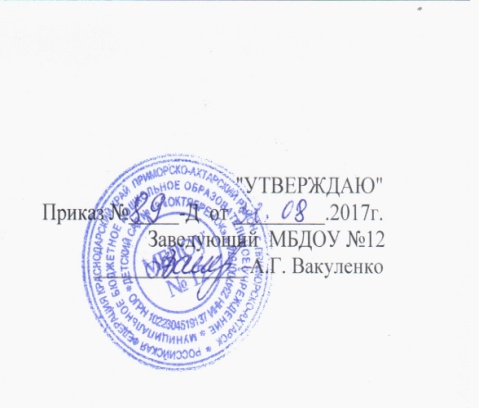 Протокол ПС от 30.08.2017 г. № 1ГОДОВОЙ  ПЛАНМУНИЦИПАЛЬНОГО БЮДЖЕТНОГО  ДОШКОЛЬНОГО ОБРАЗОВАТЕЛЬНОГОУЧРЕЖДЕНИЯ ДЕТСКОГО САДА № 12 «ОКТЯБРЕНОК»на 2017 – 2018  УЧЕБНЫЙ ГОД.г.ПРИМОРСКО-АХТАРСК2017 г.Цель на 2017-2018 учебный год:создавать  условия для освоения педагогами инновационных подходов к содержанию образовательных направлений ООП ДОО, использования здоровьесберегающих технологий в работе  с активным участием родителей в этом процессе.Годовые задачи на 2017-2018 учебный год:-совершенствовать и обогащать знания и умения педагогов по использованию здоровьесберегающих технологий в работе с детьми;-формировать  у детей основы  поведения в социуме (профилактика ДТП). Способствовать  становлению ценностей ЗОЖ.-создавать условия для введения в образовательный процесс новых дидактических пособий и методик по развитию математических представлений дошкольников, формированию целостной картины мира и речевому развитию.Приоритетное направление ДОО (инновационное направление): физическое воспитание  и формирование  культуры здоровья (ГТО)ОРГАНИЗАЦИОННО-ПЕДАГОГИЧЕСКАЯ РАБОТАТематика педагогических советов 2017-2018 учебный год Педагогический совет №1(установочный)Тема педсовета: «Новый учебный год на пороге ДОУ» (август 2017 г.)Цель: познакомить с итогами деятельности ДОУ в летний оздоровительный период, коллективно утвердить планы на новый учебный год.Педагогический совет № 2 (ноябрь 2017 г.)Тема педсовета: «Введение в образовательный процесс новых дидактических пособий по развитию математических представлений дошкольников»Педагогический совет №3Тема педсовета: «Состояние образовательной работы по формированию целостной картины мира  в ДОО» (январь 2018 г.)Педагогический совет №4 (март 2018 г.)Тема педсовета: «Системный подход к здоровью – основа формирования всесторонне развитой личности» (Реализация инновационного направления)Подготовка к педсоветуПедагогический совет Итоговый (май 2018 г.).Цель: подведение итогов работы учреждения за 2017-2018 учебный год, утверждение планов работы ДОУ на 2018-2019 учебный год.Медико-педагогический консилиумТема: «Система работы с детьми в адаптационный период»Тема: «Система оздоровления   в ДОУ» План проведения аттестации педагогических работниковМБДОУ  №12 на 2017– 2018 уч. год.Цель:Комплексная оценка уровня квалификации, профессионализма, результатов труда педагога. Стимулирование профессионального роста, обеспечение социальной защищенности педагогов.Задача:Провести в 2017– 2018 учебном году аттестацию следующих педагогов: Джеус Галина Викторовна на первую квалификационную категорию по должности  «воспитатель»;Касека Елена Владимировна  на первую квалификационную категорию по должности  «воспитатель»;Щербина Валентина Юрьевна на высшую квалификационную категорию по должности  «воспитатель».Дрынь Татьяна Георгиевна  на соответствие по должности  «воспитатель».Бытка Алла Георгиевна на соответствие по должности  «воспитатель».Гузенко Людмила Николаевна на соответствие по должности  «воспитатель».РАБОТА С ПЕДКАДРАМИ ПО ПОВЫШЕНИЮ САМООБРАЗОВАНИЯСЕМИНАР-ПРАКТИКУМ  №1.ТЕМА: ««Эффективность работы по формированию элементарных математических представлений у дошкольников»ДАТА ПРОВЕДЕНИЯ: ЦЕЛЬ: Оказание помощи педагогам в  построении образовательного процесса в соответствии ФГОС ПО ФЭМП.ФОРМА ПРОВЕДЕНИЯ: круглый столСЕМИНАР №2.ТЕМА: «Методика Николаевой  С.Н. Сюжетные игры в экологическом воспитании дошкольников. Игровые обучающие ситуации с игрушками разного типа»ДАТА ПРОВЕДЕНИЯ: ЦЕЛЬ:формирование компетентности педагогов в области ФЦКМ  дошкольников.ФОРМА ПРОВЕДЕНИЯ: «круглый стол».Семинар- практикум №3Тема: «Охрана и укрепление здоровья детей»:Дата: Цель: Обеспечить методическую поддержку педагогов в реализации приоритетного направления ДОУПлан работы консультативного пункта «Путеводитель педагога» Цель: повышение педагогического мастерства и развитие творческого потенциала педагогов ДОУ в вопросах воспитания и обучения детей дошкольного возраста. Методическое сопровождение педагогов Коллективные просмотрыСМОТРЫ - КОНКУРСЫЦель: систематизация работы по созданию благоприятных условий для полноценного проживания ребенком дошкольного детства, формированию основ базовой культуры личности, всестороннему развитию психических и физических качеств, подготовке к жизни в современном обществе,  к обучению в школе, обеспечению безопасности жизнедеятельности.ВыставкиСИСТЕМА ВНУТРЕННЕГО МОНИТОРИНГАПлан работы по  мониторингу качества освоения ООП ДОУИЗУЧЕНИЕ РАБОТЫ ВОСПИТАТЕЛЕЙ                                                                                                (график педагогического контроля)ВЗАИМОДЕЙСТВИЕ В РАБОТЕ С СЕМЬЕЙЦель:  создать благоприятные условия для совместной деятельности дошкольного учреждения с семьями воспитанников, школой и другими социальными институтами.План работы с родителямиЗадачи:расширение психолого-педагогического кругозора родителей. Сохранение и укрепление здоровья воспитанников. Привлечение родителей к активному участию в образовательном процессе.ОБЩИЕ РОДИТЕЛЬСКИЕ СОБРАНИЯ И КОНФЕРЕНЦИИПлан работы родительского комитета на 2017 – 2018 учебный годМБДОУ  № 12Цель:Активизация деятельности органа государственно-общественного управления – родительского комитета -  к решению проблем обучения и воспитания воспитанников ДОУ. Задачи:1. Определение направлений развития дошкольного образовательного учреждения на календарный  год.2. Содействие созданию условий воспитания, обучения, оздоровления воспитанников.3. Повышение эффективности финансово-экономической деятельности учреждения; рациональное использование имеющихся финансовых средств и имущества.4. Контроль соблюдения здоровых и безопасных условий воспитания и обучения.РАБОТА С КАДРАМИ Совещания при заведующем ДОУПлан работы МО воспитателейна 2017-2018 учебный годОсновные задачи деятельности:- рассмотрение, выработка предложений по развитию детского сада, формированию эффективной развивающей среды, повышению результативности труда педагогов, научно-методическому обеспечению педагогического процесса;-  разработка и организация методических мероприятий в соответствии с годовым планом;- обобщение и пропаганда положительных результатов работы педагогического коллектива и отдельных педагогов;- прогнозирование дальнейших перспектив организации воспитательно-образовательной работы ДОУ.Инновационная деятельность ДОУЦель: обеспечение деятельности ДОУ в режиме инновационного развития с учетом ФГОС с использованием современных педагогических технологий по физическому воспитанию и формированию культуры здоровья (ГТО)Система оздоровительной работы на 2017-2018  учебный годЗдоровьесберегающие технологииПлан  совместной работы ДОУ №12  и школы №13  по обеспечению преемственности на 2017-2018 учебный годЦЕЛЬ: создание комплекса условий, обеспечивающих формирование готовности ребенка к школе на основе единых требований;  строить их на единой организационной и методической основе в условиях реализации  ФГОС дошкольного и начального образования.ЗАДАЧИ:Использовать различные формы работы с детьми, обеспечивающие положительную адаптацию воспитанников ДОУ к обучению в школе;Способствовать   формированию   у   детей   подготовительных   групп   новой   социальной   позиции   школьника,   развивать   умение взаимодействовать со сверстниками, выполнять требования старших, контролировать свое поведение.Создавать у ребенка положительное отношение к школе и формировать направленность на обучение. Осуществлять психолого-педагогическую помощь родителям в подготовке детей к школе.ВЗАИМОДЕЙСТВИЕ  ДОУ С ОБЩЕСТВЕННЫМИ ОРГАНИЗАЦИЯМИЦель: укрепление и совершенствование взаимосвязей с социумом, установление творческих контактов, повышающих эффективность деятельности ДОУАДМИНИСТРАТИВНО-ХОЗЯЙСТВЕННАЯ РАБОТАТема педсоветаСрокОтветственные« Новый учебный год на пороге ДОУ »АвгустЗаведующий ст.воспитатель2«Введение в образовательный процесс новых дидактических пособий по развитию математических представлений дошкольников»ноябрьЗаведующий ст.воспитатель3.«Состояние образовательной работы по формированию целостной картины мира  в ДОО»январьЗаведующий ст.воспитатель4.«Системный подход к здоровью – основа формирования всесторонне развитой личности» (Реализация приоритетного направления)мартЗаведующий ст.воспитатель5.«Итоги работы ДОУ за 2017-2018 учебный год».МайЗаведующий ст.воспитатель№План педсоветаОтветственный1Подведение итогов   летней  оздоровительной  работы в ДОУ.ст.воспитатель2Анализ готовности ДОУ к новому учебному году.заведующий   3Утверждение  годового плана  воспитательно- образовательной работы  ДОУ  на 2017-2018 учебный год. ст.воспитатель  4.Утверждение расписания непосредственной  образовательной деятельности по возрастным группам  и перспективных планов воспитателей и специалистов.ст.воспитатель5Итоги смотра- конкурса по подготовке групп  к новому учебному году.заведующий 6.Решения педсовета.участники педсовета.№План педсоветаОтветственный1Семинар-практикум «Эффективность работы по формированию элементарных математических представлений у дошкольников»:-задачи по реализации ОО;- взаимодействие с семьями воспитанников по решению задач педагогической работы математической  направленности;-анкетирование педагогов по ОО.ст. воспитатель2Итоги тематической проверки: Рациональное использование  среды, условий ДОУ и введение в образовательный процесс новых дидактических пособий по  развитию математических представлений дошкольниковст. воспитатель3Система работы в группе по формированию математических  представленийвоспитатели (сообщения)4Наглядная информация: Уголки для родителей по ФЭМП.воспитатели5Решение педсовета№План педсоветаОтветственный1Семинар  «Методика Николаевой  С.Н. Сюжетные игры в экологическом воспитании дошкольников. Игровые обучающие ситуации с игрушками разного типа»ст. воспитатель2Итоги тематической проверки: Рациональное использование  среды, условий ДОУ и введение в образовательный процесс ИОС по  развитию экологических представлений дошкольниковст. воспитатель3Система работы в группах по ФЦКМвоспитатели4Роль экскурсий в ФКЦМсообщение5Решение педсовета№План педсоветаОтветственный1«Организация работы в ДОУ по физическому развития у воспитанников, формированию навыков здорового образа  жизни».заведующая2Система работы в группе по формированию навыков ЗОЖ воспитатели групп(сообщения)   3Итоги тематической проверки: 1.1.Рациональное использование  среды, условий ДОУ и здоровьесберегающих технологий для развития физических качеств и формирований здорового образа жизни.1.2.Итоги конкурса «Лучший здоровьесберегающий проект для детей дошкольного возраста и их родителей».ст.воспитатель  4. Результаты контроля за состоянием здоровья и физическим развитием детей.медицинская сестра 5.Решения педсовета.участники педсовета.№МероприятияОтветственные Форма отчета1Семинар-практикум:«Охрана и укрепление здоровья детей»:-задачи по реализации образовательных областей«Здоровье», «Физическая культура», «Безопасность»;-взаимодействие с семьями воспитанников по решению задач педагогической работы здоровьесберегающей направленности;-анкетирование педагогов по ЗОЖ.ст.воспитательпрезентация2Конкурс «Лучший здоровьесберегающий проект для детей дошкольного возраста и их родителей».воспитателиподведение итогов 3Наглядная информация: Уголки для родителей по ЗОЖ.воспитателиФотоотчет на сайт4Тематический контроль «Рациональное использование  среды, условий ДОУ и здоровьесберегающих технологий для развития физических качеств и формирований здорового образа жизни».заведующий, старший воспитательсправка по результатам тематической проверки5Спортивный праздник «Хорошо спортсменом быть».воспитателиСтарший воспитатель6Консультации:- «Режим двигательной и интеллектуальной нагрузки, включая мероприятия по безопасности».- Современные программы и технологии по здоровьесбережению дошкольников. воспитатели7Презентация:«Использование современных оздоровительных технологий и реализация принципа интеграции на занятиях по физической культуре».Старший воспитательна сайтВид деятельностиПлан педсовета.Ответственный.1.Проблемно-ориентированный анализ – основа программного подхода в управлении качеством дошкольного образования (аналитическая справка).   старший воспитатель2.Отчет  о медико – оздоровительной работе дошкольной организации.медсестра3. Анализ музыкального воспитания Старший воспитатель4.Определение задач и направлений работы ДОУ    на 2018-2019 учебный год.педагогический коллектив5.Утверждение плана работы на летне-оздоровительный   период.заведующий6.Проект решения педагогического совета, его                           утверждение.заведующийПодготовка к педсовету.Ответственный1. Анализ деятельности ДОУ заведующая, старший воспитатель Анализ медико-оздоровительной работы дошкольников за 2017-2018 учебный год.ст.медсестра, инструктор по физической культуре.Мониторинг обследования детей по выполнению программы.воспитателиАнкетирование родителей для выявления степени удовлетворенности родителями качества образовательных услугвоспитатели.5.    Составление проекта плана работы на летний оздоровительный период.педагогический коллектив№СодержаниеСрокОтветственныеАнализ адаптации вновь прибывших детей.Анализ заболеваемости детей в адаптационный период.Обсуждение исходного физического состояния детей, определение индивидуальных оздоровительных маршрутов.Социальный портрет групп; выявление семей «группы риска», разработка индивидуальных планов работы.«Психолого-педагогический анализ  адаптационного периода в целом«Организация коррекционно-развивающей работы».ноябрьВоспитатели гр. раннего возрастаст. медсестраПедагог- психолог №СодержаниеСрокОтветственныеОрганизация здоровьесберегающего пространства в группахАнализ состояния здоровья детей.Анализ работы по взаимодействию с семьей по вопросам сохранения и укрепления здоровья детей. «Диагностика уровня профессионального выгорания»Практическая часть:- выставка методических пособий и дидактических игр. - подборка материала  в родительский уголок.апрельВоспитатели групп ст. медсестраПедагог- психолог Ст. воспитатель №МероприятияСрокиОтветственныеI этап подготови-тельный1.Работа с нормативными документамиСентябрьДьячкова Т.П.II этапОрганиза-ционный1.Оформление стенда «Аттестация -   2018»2. Подача заявлений аттестуемыхСентябрьоктябрьСтарший воспитательIII этапосновнойИзучение  уровня профессионализма:посещение мероприятий- смотр творческих лабораторий,- изучение результатов работы,- участие в экспериментальной деятельностиотзывов о деятельности педагоговОктябрь- декабрьЭкспертная комиссия УОIV этапЗаключитель-ный1. Совещание при  заведующей«Итоги аттестации»2. Подготовка документовк  аттестации  2018ЯнварьВ течение годаСтарший воспитатель№ ФИОДолжностьТема по самообразованиюПланируемая  работа1Костюк Т.Н.воспитательФормирование умения самостоятельного ориентирования в подвижных играх у детей 6-7 лет(1год)Сообщение на МО ДОУ по изученной психолого-педагогической литературе2Буланджи Н.В.воспитательРазвитие исследовательской деятельности у детей раннего возрастаСообщение на МО ДОУ по изученной психолого-педагогической литературе3Кривошеева К.М.воспитательРазвитие сенсорного восприятия детей раннего возрастаСообщение на МО ДОУ по изученной психолого-педагогической литературе4Касека Е.В.воспитательИгра как средство обучения младших дошкольниковРазработать методический материал по развитию речи, ФЭМП5ПавловаЛ.В.воспитательРазвитие речи дошкольников средствами театральной игровой деятельностиРазработать методический материал по ФЦКМ, социально-коммуникативному развитию6Щербина В.Ю.воспитательПатриотическое воспитание старших дошкольниковОбобщение опыта на уровне ДОУ7Твердохлебова Е.В.воспитательРазвитие творческих способностей детей дошкольного возраста через игруОбобщение опыта на уровне ДОУ8Дрынь Т.Г.Учитель-логопедРазвитие речи старших дошкольников средствами игровой деятельностиСообщение на МО ДОУ по изученной психолого-педагогической литературе9Павлова Л.В.воспитательЭстетическое воспитание дошкольников с помощью народно-прикладного искусства (дымковская игрушка)Сообщение на МО ДОУ по изученной психолого-педагогической литературе. Подборка стихов по теме.10Бытка А.Г.воспитательФормирование способностей у детей старшего возраста осуществлять сравнениеВыступление на МО11Чевычелова Е.Н.ст. воспитательСодружество детей и взрослыхПодготовка методической литературы для воспитателей и родителей12Чевычелова Е.Н.Ст.воспитательРазвитие творческих способностей детей дошкольного возраста и эмоционально-познавательной сферы через различные виды музыкальной деятельностиСообщение на МО ДОУ по изученной психолого-педагогической литературе. 13Твердохлебова Е.В.педагог-психологРабота с гиперактивными детьмиСписок психолого-педагогической литературы и цикл консультаций для педагогов и родителей.№ п/п.ПОВЕСТКА ДНЯ.ОТВЕТСТВЕННЫЙ.Целевые ориентиры дошкольного образования (уровни готовности к изучению математики в первом классе)Ст. воспитатель Реализация интегрированного подхода при решении образовательных задач по ФЭМПСтецкая С.В.Организация работы с детьми по ФЭМП (из опыта работы)воспитателиПрактическая часть: математические игрывоспитатели подг. к школе группыЛогико-математическое развитие дошкольников (палочки Кюизенера, блоки Дьенеша, Геоконт) - ознакомлениеКостюк Т.В.№ ПОВЕСТКА ДНЯ.ОТВЕТСТВЕННЫЙ1.Задачи по реализации образовательных областей«Здоровье», «Физическая культура», «Безопасность».Костюк Т.Н.2.Взаимодействие с семьями воспитанников по решению задач педагогической работы здоровьесберегающей направленности;из опыта работы - воспитатели3.Современные программы и технологии по здоровьесбережению дошкольников.ст. воспитатель4.Презентация:«Использование современных оздоровительных технологий и реализация принципа интеграции на занятиях по физической культуре».воспитатели№СодержаниеСрокОтветственные1.Консультации для воспитателей: «Составление рабочих программ в соответствии с ФГОС», «Планирование образовательной деятельности в соответствии  с СанПиН, с ФГОС».май-августСт. воспитатель2.Индивидуальные консультации: Инновационный подход к созданию развивающей среды  ДОУ.сентябрьСт. воспитатель, совет педагогов3.«Как помочь ребенку в период адаптации преодолеть языковой барьер»сентябрьБуланджи Н.В.4.«Укрепление нервно-психического развития детей дошкольного возраста средствами физического воспитания»октябрьвоспитатели5.«Аттестация педагогов дошкольного образования на первую кв. категорию»октябрьСт. воспитатель6.«Социально- коммуникативное развитие дошкольника через различные формы работы с детьми и родителями»октябрьст.воспитатель7.«Взаимосвязь всех участников образовательного процесса в создании языковой среды»октябрьст.воспитатель8.Музыкальное развитие дошкольников в аспекте ФГОС.  ноябрьМуз.руководитель9Оптимальная двигательная активность – залог гармоничного развития.  Ноябрьвоспитатели10Организация и проведение экспериментов с дошкольниками. Содержание уголков экспериментальной деятельности.ДекабрьСт. воспитатель11Роль семьи в развитии поисково- исследовательской активности ребенка.ДекабрьЧевычелова Е.Н.«Формирование нравственных чувств у детей через систему комплексного освоения культурного наследия народов Краснодарсского края».декабрьЩербинв В.Ю.12«Воспитание патриотизма через интеграцию музыкально-спортивных праздников, развлечений»январьВоспитателиМузыкальный руководитель 13ИКТ в непосредственно-образовательной деятельности и режимных моментах.февральСт.воспитатель14Планирование и организации работы с семьями детей группы рискаПо запросуст. воспитатель15Релаксационные занятия с педагогами для профилактики эмоционального выгоранияПо запросуПедагог-психолог16Использование диагностического инструментария для определения результатов освоения Программы.апрельСт.воспитатель17 Организация работы в летний оздоровительный период, оформление летних участковмайСт.воспитатель№МероприятияСрокиОтветственный1Методическая неделя«Организация режимных моментов. Формирование культуры поведения»( взаимопосещение)октябрь Совет педагогов2Просмотр НОД по музыкальной деятельности. октябрьМуз.руководитель3Состояние работы по ФЭМПноябрьст. воспитатель4Использование ИКТ в ФЦКМ.январь руководитель МО5Открытые НОД (по два НОД)в теч. годавоспитатели№СодержаниеСрокОтветственные1Лучшая группа по подготовке к новому учебному годусентябрьСт.воспитатель, воспитатели2На лучшее оформление группы и лучшую снежную постройку на групповой территорииянварьвоспитатели, родители3«Лучший здоровьесберегающий проект для детей дошкольного возраста и их родителей».февральвоспитатели4Лучшая летняя площадкаиюньвоспитатели, родители№ТемаПримерное содержаниеМесяцУчастникиОтветственный1«Волшебный сундучок осени»Поделки, композиции и картины из природного и бросового материалов, овощей, фруктов, ягодоктябрьВоспитанники,их родители, педагогиДОУСтарший воспитатель, педагоги групп, члены родительского комитета2«Мой любимый воспитательПортрет, карандашами, красками, мелкамисентябрьВоспитанники,их родители,родители3 « Загляните в мамины глаза»Фотовыставка  ко Дню МатериноябрьВоспитанники и педагогипедагоги4«Продуктовый коллаж»Пищевые продукты, овощи, фрукты выполненные в технике тестопластики, которые можно использовать для занятий по УМК и сюжетно-ролевых игр.декабрьВоспитанники,их родители, педагогиДОУВоспитатели, члены родительского комитета5«Зимние кружева»Рисунки, декоративные композиции, коллажи на тему зимнего пейзажа, выполненные в любой технике, оформление зимних оконянварьВоспитанники,их родители, педагогиДОУСтарший воспитатель, педагоги групп, члены родительского комитета6 «Наши отважные папы»Выставка групповых газетфевральВоспитанники, родители педагоги групп7Подарки для любимых мам и бабушек»Поделки, открыткимартвоспитанникипедагоги8«Спичка- невеличка» (по ППБ)рисунки, выполненные в любой технике майВоспитанники,их родители, педагогиДОУСтарший воспитатель, педагоги групп, 10«Скоро в школу»Рисунки, посвященные школьной тематикемайВоспитанники,их родители, педагогиДОУСтарший воспитатель, педагоги групп№Содержание работыВремя проведенияОтветственные1Наблюдение за детьми во время организованной образовательной деятельности,  в самостоятельной деятельности во время режимных моментахсентябрь Старший воспитатель, педагог- психолог, педагоги ДОУ 2Диагностика  1 этап в начале учебного года  с целью выявление проблем  каждого ребенкаоктябрьСтарший воспитатель, педагог- психолог, педагоги ДОУ3. Совещание при заведующемКоррекционно- развивающая работа, индивидуальная работаноябрьЗаведующий ДОУ, Старший воспитатель, педагог- психолог, ст. м\с, педагоги ДОУ4Контрольные срезыянварьСтарший воспитатель, педагоги ДОУ5Итоговая диагностика в конце учебного года с целью оценки достижений и оценки качества освоения образовательной программы.педагогический советапрельСтарший воспитатель, педагог- психолог, педагоги ДОУ6Внутренняя экспертиза ДОУ по освоению ООПОктябрь, апрельЗаведующий ДОУ, Старший воспитатель, педагог- психолог, ВИД КОНТРОЛЯ:сентябрьоктябрьоктябрьоктябрьоктябрьноябрьноябрьноябрьдекабрьдекабрьдекабрьдекабрьянварьянварьянварьфевральфевральфевральфевральмартмартмартапрельапрельмаймай1. ТЕМАТИЧЕСКИЙ:1. ТЕМАТИЧЕСКИЙ:1. ТЕМАТИЧЕСКИЙ:1. ТЕМАТИЧЕСКИЙ:1. ТЕМАТИЧЕСКИЙ:1. ТЕМАТИЧЕСКИЙ:1. ТЕМАТИЧЕСКИЙ:1. ТЕМАТИЧЕСКИЙ:1. ТЕМАТИЧЕСКИЙ:1. ТЕМАТИЧЕСКИЙ:1. ТЕМАТИЧЕСКИЙ:1. ТЕМАТИЧЕСКИЙ:1. ТЕМАТИЧЕСКИЙ:1. ТЕМАТИЧЕСКИЙ:1. ТЕМАТИЧЕСКИЙ:1. ТЕМАТИЧЕСКИЙ:1. ТЕМАТИЧЕСКИЙ:1. ТЕМАТИЧЕСКИЙ:1. ТЕМАТИЧЕСКИЙ:1. ТЕМАТИЧЕСКИЙ:1. ТЕМАТИЧЕСКИЙ:1. ТЕМАТИЧЕСКИЙ:1. ТЕМАТИЧЕСКИЙ:1. ТЕМАТИЧЕСКИЙ:1. ТЕМАТИЧЕСКИЙ:1. ТЕМАТИЧЕСКИЙ:1. ТЕМАТИЧЕСКИЙ:«Готовность ДОУ к новому учебному году»Все группы (август). Итоги рассматриваются на педсовете №1Все группы (август). Итоги рассматриваются на педсовете №1Все группы (август). Итоги рассматриваются на педсовете №1Все группы (август). Итоги рассматриваются на педсовете №1Все группы (август). Итоги рассматриваются на педсовете №1Все группы (август). Итоги рассматриваются на педсовете №1Все группы (август). Итоги рассматриваются на педсовете №1Все группы (август). Итоги рассматриваются на педсовете №1Все группы (август). Итоги рассматриваются на педсовете №1Все группы (август). Итоги рассматриваются на педсовете №1Все группы (август). Итоги рассматриваются на педсовете №1Все группы (август). Итоги рассматриваются на педсовете №1Все группы (август). Итоги рассматриваются на педсовете №1Все группы (август). Итоги рассматриваются на педсовете №1Все группы (август). Итоги рассматриваются на педсовете №1Все группы (август). Итоги рассматриваются на педсовете №1Все группы (август). Итоги рассматриваются на педсовете №1Все группы (август). Итоги рассматриваются на педсовете №1Все группы (август). Итоги рассматриваются на педсовете №1Все группы (август). Итоги рассматриваются на педсовете №1Все группы (август). Итоги рассматриваются на педсовете №1Все группы (август). Итоги рассматриваются на педсовете №1Все группы (август). Итоги рассматриваются на педсовете №1Все группы (август). Итоги рассматриваются на педсовете №1Все группы (август). Итоги рассматриваются на педсовете №1Все группы (август). Итоги рассматриваются на педсовете №1«Состояние работы по ФЭМП»+++«Состояние работы по ФЦКМ»+++«Состояние работы по приоритетному направлению ДОО»+++2.ОПЕРАТИВНЫЙ(итоги рассматриваются на педчасе):2.ОПЕРАТИВНЫЙ(итоги рассматриваются на педчасе):2.ОПЕРАТИВНЫЙ(итоги рассматриваются на педчасе):2.ОПЕРАТИВНЫЙ(итоги рассматриваются на педчасе):2.ОПЕРАТИВНЫЙ(итоги рассматриваются на педчасе):2.ОПЕРАТИВНЫЙ(итоги рассматриваются на педчасе):2.ОПЕРАТИВНЫЙ(итоги рассматриваются на педчасе):2.ОПЕРАТИВНЫЙ(итоги рассматриваются на педчасе):2.ОПЕРАТИВНЫЙ(итоги рассматриваются на педчасе):2.ОПЕРАТИВНЫЙ(итоги рассматриваются на педчасе):2.ОПЕРАТИВНЫЙ(итоги рассматриваются на педчасе):2.ОПЕРАТИВНЫЙ(итоги рассматриваются на педчасе):2.ОПЕРАТИВНЫЙ(итоги рассматриваются на педчасе):2.ОПЕРАТИВНЫЙ(итоги рассматриваются на педчасе):2.ОПЕРАТИВНЫЙ(итоги рассматриваются на педчасе):2.ОПЕРАТИВНЫЙ(итоги рассматриваются на педчасе):2.ОПЕРАТИВНЫЙ(итоги рассматриваются на педчасе):2.ОПЕРАТИВНЫЙ(итоги рассматриваются на педчасе):2.ОПЕРАТИВНЫЙ(итоги рассматриваются на педчасе):2.ОПЕРАТИВНЫЙ(итоги рассматриваются на педчасе):2.ОПЕРАТИВНЫЙ(итоги рассматриваются на педчасе):2.ОПЕРАТИВНЫЙ(итоги рассматриваются на педчасе):2.ОПЕРАТИВНЫЙ(итоги рассматриваются на педчасе):2.ОПЕРАТИВНЫЙ(итоги рассматриваются на педчасе):2.ОПЕРАТИВНЫЙ(итоги рассматриваются на педчасе):2.ОПЕРАТИВНЫЙ(итоги рассматриваются на педчасе):2.ОПЕРАТИВНЫЙ(итоги рассматриваются на педчасе):Планирование воспитательно-образовательной работывсевсевсевсевсевсевсевсевсевсевсевсевсевсевсевсевсевсевсевсевсевсевсевсевсевсеВыполнение инструкций по охране жизни и здоровья детейвсевсевсевсевсевсевсевсевсевсевсеСоблюдение режима днявсевсевсевсевсевсевсеПроведение и эффективность утренней гимнастикипод., ст.под., ст.под., ст.сре., мл.сре., мл.сре., мл.сре., мл.р. в.р. в.р. в.под., ст.под., ст.под., ст.сре., мл.сре., мл.сре., мл.сре., мл.р. в.р. в.р. в.под., ст.под., ст.под., ст.сре., мл.р. в.р. в.Организация  прогулкир.в.р.в.р.в.ср., ср., ср., ср., ст.ст.ст.мл.мл.мл.под.под.под.под.ср.ср.ср.ст.ст.ст.р.в.всевсеУсловия для самостоятельной игровой деятельностивсевсевсевсевсевсеФормирование КГН+++++++++++Организации хозяйственно-бытового труда++++++++++++Ведение календаря погодыкроме гр. р.в.кроме гр. р.в.кроме гр. р.в.++++++++Труд в уголке природы+++++++++Работа с родителями++++++++++++++++++++++++++Формирование навыков самообслуживания++++++++++Подготовка и проведение праздниковвсевсевсевсевсевсевсевсевсевсевсевсевсевсевсепод.под.Двигательная активность детей в режиме дня+++++++++++Подготовка воспитателя к ООДвсевсе+++всевсевсевсе++++++всеАнализ навыков культурного поведения в группе и за столом++++++++++Дежурство по столовойпод.под.ст.ст.ст.ст.ср, ср, ср, +мл.+мл.+мл.+млОбзор сюжетно-ролевых игр детей; их взаимосвязь с разделом ознакомления с окружающим миромвсевсевсевсеПроведение видов закаливания; их разумное сочетаниевсевсевсевсевсевсеКак применяются дидактические игры в учебно-воспитательном процессе в соответствии с возрастомвсеОрганизация работы по безопасности дорожного движения в группахвсевсевсевсевсевсеОбразовательная область «Познавательное развитие»всевсевсевсеОбразовательная область «Речевое развитие»всевсевсеОбразовательная область «Художественно-эстетическое развитие»всевсевсеОбразовательная область «Социально-коммуникативное развитие»всевсевсевсеОрганизация ООД по музыке++++++++Организация ООД по физической культуре++++++Организация дополнительных образовательных услуг+++++++++3.ТЕКУЩИЙ3.ТЕКУЩИЙ3.ТЕКУЩИЙ3.ТЕКУЩИЙ3.ТЕКУЩИЙ3.ТЕКУЩИЙ3.ТЕКУЩИЙ3.ТЕКУЩИЙ3.ТЕКУЩИЙ3.ТЕКУЩИЙ3.ТЕКУЩИЙ3.ТЕКУЩИЙ3.ТЕКУЩИЙ3.ТЕКУЩИЙ3.ТЕКУЩИЙ3.ТЕКУЩИЙ3.ТЕКУЩИЙ3.ТЕКУЩИЙ3.ТЕКУЩИЙ3.ТЕКУЩИЙ3.ТЕКУЩИЙ3.ТЕКУЩИЙ3.ТЕКУЩИЙ3.ТЕКУЩИЙ3.ТЕКУЩИЙ3.ТЕКУЩИЙ3.ТЕКУЩИЙПоказ ООД по всем разделам программы.++++++++++++++++++++++++Проверка рабочих образовательных программ воспитателей.+Использование РК в воспитательно-образовательном процессе, планирование образовательной деятельностиПостоянно Постоянно Постоянно Постоянно Постоянно Постоянно Постоянно Постоянно Постоянно Постоянно Постоянно Постоянно Постоянно Постоянно Постоянно Постоянно Постоянно Постоянно Постоянно Постоянно Постоянно Постоянно Постоянно Постоянно Постоянно Постоянно Внутренняя экспертиза усвоения программного материала.Выборочно по результатам диагностики (октябрь, апрель)Внутренняя экспертиза усвоения программного материала.Выборочно по результатам диагностики (октябрь, апрель)Внутренняя экспертиза усвоения программного материала.Выборочно по результатам диагностики (октябрь, апрель)Внутренняя экспертиза усвоения программного материала.Выборочно по результатам диагностики (октябрь, апрель)Внутренняя экспертиза усвоения программного материала.Выборочно по результатам диагностики (октябрь, апрель)Внутренняя экспертиза усвоения программного материала.Выборочно по результатам диагностики (октябрь, апрель)Внутренняя экспертиза усвоения программного материала.Выборочно по результатам диагностики (октябрь, апрель)Внутренняя экспертиза усвоения программного материала.Выборочно по результатам диагностики (октябрь, апрель)Внутренняя экспертиза усвоения программного материала.Выборочно по результатам диагностики (октябрь, апрель)Внутренняя экспертиза усвоения программного материала.Выборочно по результатам диагностики (октябрь, апрель)Внутренняя экспертиза усвоения программного материала.Выборочно по результатам диагностики (октябрь, апрель)Внутренняя экспертиза усвоения программного материала.Выборочно по результатам диагностики (октябрь, апрель)Внутренняя экспертиза усвоения программного материала.Выборочно по результатам диагностики (октябрь, апрель)Внутренняя экспертиза усвоения программного материала.Выборочно по результатам диагностики (октябрь, апрель)Внутренняя экспертиза усвоения программного материала.Выборочно по результатам диагностики (октябрь, апрель)Внутренняя экспертиза усвоения программного материала.Выборочно по результатам диагностики (октябрь, апрель)Внутренняя экспертиза усвоения программного материала.Выборочно по результатам диагностики (октябрь, апрель)Внутренняя экспертиза усвоения программного материала.Выборочно по результатам диагностики (октябрь, апрель)Внутренняя экспертиза усвоения программного материала.Выборочно по результатам диагностики (октябрь, апрель)Внутренняя экспертиза усвоения программного материала.Выборочно по результатам диагностики (октябрь, апрель)Внутренняя экспертиза усвоения программного материала.Выборочно по результатам диагностики (октябрь, апрель)Внутренняя экспертиза усвоения программного материала.Выборочно по результатам диагностики (октябрь, апрель)Внутренняя экспертиза усвоения программного материала.Выборочно по результатам диагностики (октябрь, апрель)Внутренняя экспертиза усвоения программного материала.Выборочно по результатам диагностики (октябрь, апрель)Внутренняя экспертиза усвоения программного материала.Выборочно по результатам диагностики (октябрь, апрель)Внутренняя экспертиза усвоения программного материала.Выборочно по результатам диагностики (октябрь, апрель)Внутренняя экспертиза усвоения программного материала.Выборочно по результатам диагностики (октябрь, апрель)№ п/пСодержаниеСрокОтветственные1.Информационно-аналитический блок.1. Сбор сведений  о семьях воспитанников: -социологическое исследование по определению социального статуса и микроклимата семьи: анкетирование родителей, наблюдения, заполнение социального паспорта.- проведение мониторинга потребностей семьи в дополнительных услугах.2. Презентация детского образовательного учреждения.3. Нормативные документы: -знакомство родителей с уставными документами и локальными актами учреждения.- анализ участия родительского комитета в жизни ДОУ.4.Процедура приема детей (документы, формы оплаты, льготы и социальные гарантии, составление паспортов на детей)5.Изучение эффективности созданных условии, обеспечивающих доступность родителей в образовательное пространство ДОУ (анкетирование, опросники, тесты)сентябрьпо мере поступления ребенкасентябрьапрельсентябрьпо мере поступления ребенкав течение годаЗаведующий ДОУСовет педагоговСовет педагоговЗаведующий ДОУЗаведующий ДОУСовет педагогов, педагоги групп2Просветительский блок.1.Проведение общих родительских собрании.« Основные направления воспитательно - образовательной и оздоровительной работы с детьми на 2017-2018 учебный год»« Подведение итогов учебного года. Подготовка к летне- оздоровительной кампании»2. Проведение собраний, родительских комитетов всех возрастных групп.3.Работа родительского комитета ДОУ:- участие родительского комитета в совместных мероприятиях по подготовке ДОУ к началу учебного- участие родительского комитета  в проведении субботников на территории ДОУ4. Адаптационные мероприятия с вновь поступившими детьми согласно плану.5.Анкетирование родителей:-Подготовка детей к обучению в  школе.-по итогам года- по тематическим направлениям6. Консультирование родителей:- по заявке родителей;- проблемная;- оперативная.7.Наглядно- текстовая информация: стенды, памятки  для родителей:-через групповые информационные стенды (по плану воспитателей)- через медицинские информационные стенды (по плану медсестры, раздел «Санитарно – просветительская работа»)8. Участие родителей в городской конференции.9.Информация на сайтахоктябрьмайв течение годаавгуств течение  годаиюль-сентябрьв течение годав течение годав течение года   в течение годав течение годаЗаведующий ДОУСовет педагоговпедагоги групп Родительский комитетЗам. зав. по хозяйственной работе, педагогиПедагог-психолог,     Ст. медсестры Педагог-психологпедагоги групп      Ст. воспитательпедагоги группЗаведующий ДОУСт. воспитатель, воспитатели,узкие специалисты, ст. медсестрыЗаведующий ДОУСт.воспитатель3.Вовлечение родителей в образовательный процесс.1.Сотрудничество:– дни открытых дверей, открытые ООД, досуги, акции- совместные мероприятия, развлечения.2. Активное участие в спортивно- оздоровительных мероприятиях различного уровня.3. Выставки совместного творчества детей и родителей, вернисажи работ детей.4. Родительский Всеобуч.1 полугодие2 полугодиев течение годав течение годав течение годамайСовет педагогов педагоги группсовет педагоговст.воспитательпедагоги группЗаведующий ДОУ№СодержаниеСрокОтветственные1Участие на общих, групповых родительских собраниях, родительской конференции.В т/гПедагоги групп2Неделя «Я- талантлив»сентябрьСт. воспитатель3Оформление информационных         стендов         для родителей   по   вопросам   воспитания детей дошкольного возраста.В течение годаСт. воспитатель 4Размещение информации на сайте ДОУ.В течение года5Индивидуальные беседы-консультации с    родителями    вновь    поступивших детей.Родительский    всеобуч    В течение годаМайЗав. ДОУ, совет педагогов6Дни открытых дверей в ДОУОктябрь, апрельСт. воспитатель, совет педагогов7Участие родителей  в развлечениях, утренниках, праздникахВ течение годаМуз.руководитель, педагоги групп8Организация  родительских субботников В течение годаПедагоги групп9Организация    и    проведение    встреч медицинского     персонала     ДОУ     с родителямиВ течение годаСт. м/с 10Оформление совместно с родителями тематические выставки, фотовыставки. Совместные мероприятия по ЗОЖВ течение годаПедагоги групп, 11Посещение итоговых НОДЯнварьапрельСтарший воспитатель 12Работа с неблагополучными семьями«Операция быт» (составление банка данных о семьях воспитанников)сентябрьЗав. ДОУ, Старший воспитатель, педагог – психолог,педагоги групп 13Индивидуальные               консультации  педагога-психологаеженедельноПедагог-психолог 14Организация совместных благотворительных  акцийапрельСт. воспитатель Педагоги групп15Участие в реализации совместных проектах, исследовательской деятельностиДекабрь- февраль, апрельпедагоги групп16.Совместная деятельность по подготовке детей к обучению в школе.АпрельПедагог-психолог
Ст воспитательКонсультацииКонсультацииКонсультацииКонсультации1.Консультировать родителей об особенностях поведения ребенка во время адаптации в детском саду «Я иду в детский сад» или адаптация детей к условиям ДОУ(информация на сайт)сентябрьПедагог-психолог 2«Семья и детский сад – единое образовательное пространствооктябрь Педагоги групп3Способные детиоктябрьПедагог-психолог 4« Детское экспериментирование и его влияние на развитие познавательной активности».ноябрьСт. воспитатель 5Практикум «Семейные модели поведения в сюжетно-ролевой игре детей»ноябрьПедагог-психолог6«Школа заботливых родителей»ОктябрьЯнварь, Март, Педагог-психолог7«Воспитание патриотизма через интеграцию музыкально-спортивных праздников, развлечений»декабрьМуз.руководители8Пальчиковые игры для будущих первоклассников.мартПедагоги групп9Семинар-практикум «В семье первоклассник».апрельПедагог-психолог10Как подготовить участок к ЛОПмайСт. воспитатель№п/пТемаДата проведенияОтветственный1.Родительское собрание. Тема: « Сотрудничество детского сада и семьи по вопросам воспитания, обучения, сохранения и укрепления здоровья детей на 2017-2018 учебный год»1. «Основные направления воспитательно - образовательной и оздоровительной работы с детьми на 2017-2018 учебный год»2.Организация и проведение дополнительных услуг в ДОУ.3. Способные дети4.Обсуждение и принятие решений.ноябрьЗаведующий ДОУ Старший воспитатель Ст. воспиатательПедагог-психолог 2.Конференция отцов. Тема: «Роль отца в современной семье».1. «Роль отца в психическом развитии ребенка»2.Настольные игры – лучшее время общения с ребенком.3. Выставка «Золотые руки папы» февральЗав.ДОУПедагог-психолог Педагоги группСт. воспитатель3.Родительское собрание: «Подведение итогов учебного года. Подготовка к летней оздоровительной компании»1.Отчет администрации ДОУ о проделанной работе за учебный год.2.Отчет родительского комитета о проделанной работе.3. «Готовность ребёнка к школе»4.Знакомство с планом на летний оздоровительный период.майЗав.ДОУСт.вос-ль Педагог-психологСт. м/с4.Родительский всеобуч Тема: «Здравствуй, детский сад!».1. Презентация детского сада.2. Как подготовить ребёнка к детскому саду. Рекомендации мед.работников.3. Как помочь ребёнку в период адаптации.4. Спрашивайте-отвечаем.Подведение итогов.майЗав.ДОУСт.м/сестра Педагог-психолог№Наименование мероприятийСрокипроведенияОтветственный1Распределение обязанностей членов родительского комитета. Определение основных направлений деятельности РК.Составление плана работы на новый учебный год.Анализ анкетирования родителей «Ваше мнение»ОктябрьЗаведующий ДОУ,ст. воспитатель2Обсуждение результативности работы и проблем, требующих участия и поддержки родительской общественностиИзучение плана работы по   сохранению и укреплению здоровья детей на 2017 – 2018 учебный год.НоябрьЗаведующий ДОУродительский комитет3Организация творческих выставок совместных работродителей и детейВ течение годаСт. воспитатель4.Совместная организация праздников и развлеченийВ течение годаСт. воспитатель, муз.руководитель.5.Административный контроль   детского питания в ДОУ с привлечением родительского комитета.В течение годаЗаведующий ДОУст.медсестра, завхоз.6.Проведение новогодних развлекательных мероприятий в ДОУ. Обеспечение дошкольников подарками.Декабрьст. воспитательвоспитателимуз.руководительпредседатель р/к7.Организация святочных и рождественских посиделок в ДОУ. Зимние спортивные развлечения совместно с родителямиЯнварьст. воспитательвоспитателимуз.руководительинструктора по ФКпредседатель р/к8.Формы взаимодействия педагогов и родителей в вопросах воспитания, обучения и развития дошкольников.Организация праздника ко Дню защитника Отечества. (Веселые старты для пап).Февральст. воспитательвоспитателимуз.руководительпредседатель р/к9.Подготовка к празднованию 8 Марта. Участие родителей в утренниках  ДОУ.Мартст. воспитательвоспитателимуз.руководительпредседатель р/к10.Организация благотворительной акцииАпрельСт. воспитатель, родительский комитет11.Посещение НОД и других мероприятий(дни открытых дверей, родительские конференции, собрания)В течение годаЗаведующий ДОУст.медсестравоспитателист.воспитатель12.Участие в родительских собраниях,  в педагогических советах ДОУ В течение годаРодительский комитет13Отчет родительского комитета о проделанной работеМай14Подготовка к общему родительскому собранию «Итоги   работы ДОУ в 2017-2018 учебном году».Обсуждение вопросов дальнейшего взаимодействия ДОУ и родителей в 2017-2018 учебном году.Участие родителей в развлекательных мероприятиях для детей в летний периодЗаведующий ДОУвоспитателист. воспитательст.медсестра№СодержаниеСрокиОтветственныйПедсовет №1.Итоги летнего оздоровительного периода.Обсуждение проекта годового плана.Итоги августовской конференции.Итоги адаптации детей в группе раннего возрастаОрганизация дополнительно- образовательных услугРодительское собрание №1августЗаведующий ДОУ Старш. воспитатель.Ст. медсестраСтарш. воспит.Заведующий ДОУ;Старш. воспит.Ст. воспитатель1Обсуждение и утверждение плана работы на месяц.
2.Организация контрольной деятельности 
3.Усиление мер по безопасности всех участников образовательного процесса (знакомство с приказами по ТБ и ОТ на новый учебный год. Инструктажи по ПБ и ТБ по охране жизни и здоровья детейСентябрьЗаведующийОтветственный по ОТ21.Обсуждение и утверждение плана работы на месяц.
2. Подготовка к аттестации педагогов.
3. Организация прогулок. Двигательная активность во время прогулок
4. Подготовка к осенним праздникам.
5. Подготовка ДОУ к зиме (утепление помещений, уборка территории).
6. Работа с социально неблагополучными семьями.ОктябрьЗаведующийСт. воспитательСт. воспитательМуз.руководителизавхозПедагог-психолог31.Обсуждение и утверждение плана работы на месяц.
2. Результативность контрольной деятельности 
3. Анализ заболеваемости за месяц.
4. Педсовет №2НоябрьЗаведующийСт. медсестраСт. воспитатель41.Обсуждение и утверждение плана работы на месяц.
2. Результативность контрольной деятельности 
3. Анализ заболеваемости.
4.. Подготовке к новогодним праздникам:
- педагогическая работа, оформление муз.зала, групп, коридоров
- утверждение сценариев и графиков утренников;
- обеспечение безопасности при проведении.ДекабрьЗаведующийСт. медсестраСт. воспитательМуз.руководители51.Утверждение плана работы на месяц.
2. Педсовет №3
3. Анализ работы  по мониторингу качества усвоения программного материала
4. Анализ заболеваемости детей и сотрудников ДОУ за прошедший год. 
6. Организация работы по обеспечению безопасности всех участников образовательного процесса, ОТ.ЯнварьЗаведующийСт. воспитательСт. воспитательОтветственный по ОТ61.Утверждение плана работы на месяц.
2.Результативность контрольной деятельности.
3.Анализ заболеваемости. 4. Анализ работы дополнительных образовательных услуг.ФевральЗаведующийСт. медсестраСт. воспитатель71.Утверждение плана работы на месяц.
2. Результативность контрольной деятельности.
3. Педсовет №4
5. Подготовка к 8-е Марта.МартЗаведующийСт. воспитатель81.Утверждение плана работы на месяц.
2. Результативность контрольной деятельности.
3. Анализ заболеваемости за 1 квартал.
4. Вопросы по питанию
5. Организация субботника по благоустройству территории.
6. Подготовка к собеседованию по итогам учебного года.АпрельЗаведующийСт. медсестраЗавхозЗаведующий, ст. воспитатель91.Утверждение плана работы на месяц.
2. Результативность контрольной деятельности.
3.Педсовет №5 Подготовка  выпуска детей в школу.
4. Анализ заболеваемости.
5. Утверждение плана  ремонтных работ в ДОУ.
6.О подготовке к летней оздоровительной работе, утверждение плана на ЛОП
7. Организация работы по безопасности всех участников образовательного процесса на летний оздоровительный период. 
8.Радительское собрание №2МайЗаведующийСт .воспитательСт. медсестразавхозСт. воспитательОтветственный по ОТзаведующий№СодержаниеСрокОтветственные1.Рассматривание вопросов содержания образовательной деятельности в контексте  ФГОС.В течение годаПС2.Составление годового плана работы на 2017-2018 уч. год.АвгустПС5Тематические проверки:а) «Подготовка ДОУ к новому учебному году»;б) «Состояние работы по ФЭМП»;в) «Сформированность предметно – развивающей среды для реализации ФЭМП в группе»;г)Мониторинг качества освоения ООП ДОУАвгустНоябрьмайЗаведующий ДОУ ПС, ПС,Педагоги ДОУ6.Фронтальная проверка «Подготовка детей к обучению в школе»;внутренняя экспертиза усвоения программного материала внутри ДОУмониторинг качества освоения ООП ДОУ     апрельв течение годаПС,воспитатели под.гр.ПС8.а) Приоритетное направлениеб) Проектная деятельность «Работа с родителями в ДОУ» в) «Наши успехи»(итоговые НОД)В течение годаВоспитатели, Педагог- психологст.воспитатель9.Аттестация педагогов МБДОУ № 12.в теч. годаЗав.ДОУ; ст.воспитатель10Организация работы по повышению педагогического мастерства педагогов:организация работы  педагогов ДОУ  над темами самообразования;мастер-классыпроведение семинаров;посещение городских семинаров;открытые мероприятия,взаимопосещение занятий;обобщение педагогического опыта.В т/гст.воспитатель, совет педагогов№ п\пМероприятияГруппыПериодичностьОтветственные1.Обеспечение здорового ритма жизни- щадящий режим / в адаптационный период/- гибкий режим дня- определение оптимальной нагрузки на ребенка с учетом возрастных и индивидуальных особенностей- организация благоприятного микроклимата группа раннего возраста Все группыЕжедневно в адаптационныйпериодежедневно Воспитатели,медик, педагогивсе педагоги, медик2.Двигательная активностьВсе группыЕжедневноВоспитатели2.1.Утренняя гимнастикаВсе группыЕжедневноВоспитатели2.2.Непосредственная образовательная деятельность по физическому развитиюв зале;на улице.Все группыВсе группы2 р. в неделю1 р. в неделю Инструктор ФКВоспитатели2.3.Спортивные упражнения (санки, лыжи, велосипеды и др.)Во всех группах2 р. в неделюВоспитатели2.4.Элементы спортивных игрстаршая,подготовительная2 р. в неделюВоспитатели2.5Кружковая работастаршая, подготовительная1 р. в неделюВоспитатели 2.6. Активный отдыхспортивный час;физкультурный досуг;Все группыВсе группы1 р. в неделю1 р. в месяцВоспитатели2.7.Физкультурные праздники (зимой, летом)«День здоровья»«Весёлые старты»все группыподготовительная1 р. в год1 р. в годВоспитателимуз.рук.2.8.Неделя Здоровьявсе группыоктябрь, апрельВоспитатели3.Лечебно – профилактические мероприятия 3.1.ВитаминотерапияВсе группыКурс  2 р. в годмедсестра3.2.Профилактика гриппа (проветривание после каждого часа, проветривание после занятия)Все группыВ неблагоприятный период (осень, весна)медсестра3.3.Фитоадентогены (женьшень и эвкалипт)Все группыОсень, веснамедсестра3.4.Фитонезидотерапия (лук, чеснок)Все группыВ неблагопр. период (эпидемии гриппа, инфекции в группе)Воспитателимедсестра4.ЗакаливаниеВсе группыВ течение годаВоспитатели4.1.Контрастные воздушные ванныВсе группыПосле дневного снаВоспитатели 4.2.Ходьба босикомВсе группыЛетоВоспитатели4.3.Облегчённая одежда детейВсе группыВ течение дняВоспитателимл.воспитатели4.4.Мытьё рук, лицаВсе группыНесколько раз в деньВоспитателиФормыработыВремя проведенияв режиме дня, возраст детейОсобенностиметодики проведенияОтветственные1234Технологии сохранения и стимулирования здоровьяТехнологии сохранения и стимулирования здоровьяТехнологии сохранения и стимулирования здоровьяТехнологии сохранения и стимулирования здоровьяИгровой час(бодрящаягимнастика)После сна в группе каждый день.  Младшая группаКомплекс, состоящий из подвижных игр, игровых упражнений, основных движенийВоспитательДинамические паузыВо время занятий 2— 5 мин по мере утомляемости детей, начиная с младшей группыКомплексы физкультминуток могут включать дыхательную гимнастику, гимнастику для глазВоспитателиПодвижные и спортивные игрыКак часть физкультурного занятия, на прогулке, в группе со средней степенью подвижности, ежедневно. Все возрастные группыИгры подбираются в соответствии с программой по возрасту детей. Используются только элементы спортивных игрмузыкальный руководитель, воспитателиПальчиковая гимнастикаС группы раннего возраста индивидуально, с подгруппой и всей группой ежедневноРекомендуется детям с речевыми проблемами. Проводится в любой удобный отрезок  времениВоспитателиГимнастикадля глазЕжедневно по 3—5 мин в любое свободное время, в зависимости от интенсивности нагрузки, начиная с младшей  группыРекомендуется использование наглядного материала, показ педагогаВоспитателиДыхательная гимнастикаВ разных формах физкультурно-оздоровительной работы, начиная с младшего возрастаПроветривание помещения и обязательная гигиена полости носа перед проведением процедурВоспитателиТехнологии обучения здоровому образу жизниТехнологии обучения здоровому образу жизниТехнологии обучения здоровому образу жизниТехнологии обучения здоровому образу жизниФизкультурные занятияТри раза в неделю в спортивном зале, в группе, на улице, начиная с раннего дошкольного возрастаЗанятия проводятся в соответствии с программой, по которой работает детский сад  воспитателиУтренняягимнастикаЕжедневно, в музыкальном и физкультурном залах, в группе. Все возрастные группыКомплексы подбираются в соответствии с возрастными особенностями детейВоспитатели,Занятия по здоровому образу жизниОдин раз в неделю в режимных процессах, как часть и целое занятие по познанию, начиная со второй младшей группыТехнологии Л.Ф. Тихомировой «Уроки здоровья»ВоспитательТочечный самомассажСеансы или в различных формах физкультурно-оздоровительной работыПроводится по специальной методике, показан детям с частыми ОРЗ. Используется наглядностьСтаршая медсестра, воспитателиФизкультурные досуги,праздникиОдин раз в квартал в физкультурном и музыкальном залах, в группе, на прогулке, начиная с младшего дошкольного возрастаЭффективная форма активного отдыха. Развивает физические качества, формирует социально-эмоциональное развитие музыкальный руководитель, воспитателиОздоровительный бегЕжедневно, начиная со старшего дошкольного  возрастаЭффективная форма активного отдыха. Обучение правильной технике бегавоспитателиКатаниена санках1 раз в неделю в зимний период, начиная со среднего дошкольного возрастаЭффективная форма активного отдыхавоспитателиКоррекционные технологииКоррекционные технологииКоррекционные технологииКоррекционные технологииТехнология музыкального воздействияСеансы по 10—13 человек в группе во второй половине дня в музыкальном зале. Старший дошкольный возрастМожно использовать спокойную классическую музыку (П.И. Чайковский, СВ. Рахманинов), звуки природыМузыкальный руководительСказкотерапияДва занятия в месяц во второй половине дня, начиная со среднего дошкольного возрастаИспользование мнемотаблиц, с помощью которых сказка выполняется, как единый двигательный комплексВоспитатели группПсихогимнастикаОдин раз в месяц, по 10—12 человек в группе в музыкальном и физкультурном залах, начиная со средней группыПроводится по методике Е.А. АлябьевойПедагог-психологСу - Джок терапияежедневно в группе, начиная с младшей группыОбъяснить серьезность процедуры и дать детям элементарные знания, как не нанести вред своему организмуВоспитателиТехнология коррекции поведенияСеансы по 8—10 человек в группе, по 10 занятий в группе, на прогулке, начиная со средней группыПрограммы «Познай себя», «Давайте познакомимся»Воспитатель, психолог№п/п.МЕРОПРИЯТИЯ.ДАТА.ОТВЕТСТВЕННЫЕ.Организационно-педагогическая работаОрганизационно-педагогическая работаОрганизационно-педагогическая работаОрганизационно-педагогическая работа1Разработать совместный план сотрудничества детского сада и начальной школы по подготовке детей подготовительной группы к школьному обучению.1-я неделя сентябряАдминистрация ДОУ и СОШ2Обмениваться опытом работы по обучению и воспитанию учащихся с целью соблюдения преемственностиВ течение годаАдминистрация ДОУ и СОШ3Собеседование с завучем школы.Итоги и проблемы адаптации к школе выпускников детского сада(по результатам диагностики детей школьным педагогом-психологом)Август - сентябрьПедагог-психолог ДОУ4Организация предметно-развивающей среды и жизненного пространства для обеспечения разнообразной деятельности детей.В начале уч.годаАдминистрация, педагоги групп5Организация экскурсий в школу, экскурсий в класс, библиотеку.СентябрьПедагоги подготовительных групп, учителя первых классов 8Посещение уроков в 1 классе воспитателями ДОУ по темам: использование проектной деятельности  в обучении  первоклассников.В т/гПедагоги групп, завуч школы по УВР9Закрепление учителей СОШ за воспитанниками ДОУ,  посещение занятий в данных группах по темам: организация и проведение занятий по обучению грамоте, математике, использование развивающих игр на занятиях по математикеОктябрьзавуч школы по УВР10Выступления учителей:                                       - на общем родительском собрании в ДОУ;                                                            - на групповых родительских собраниях.Октябрь, апрельАдминистрация ДОУ и СОШ11Взаимопосещение ООД и уроков узких специалистов ДОУ и учителей русского языка, музыки, физкультуры, обсуждение вопросов преемственности в рамках  ФГОС дошкольного и начального образования.В течение годаАдминистрация ДОУ и СОШ121314Внедрение новых форм педагогической учёбыВнедрение новых форм педагогической учёбыВнедрение новых форм педагогической учёбы121314Круглый стол «Преемственность воспитательных систем ФГОС ДО и начального образования».1.Деятельностный подход в обеспечении преемственности дошкольного и начального образования.2.Введение элементов национальной культуры в содержание познавательно-исследовательской деятельности дошкольника.3. Современный подход в работе с родителями будущих первоклассников.февральСт.воспитатель,                  завуч школы по УВРПсихолог СОШ Психолог ДОУ 121314Совместный педсовет педагогов ДОУ и СОШ №13 «Портрет выпускника ДОУ - как итоговый результат образовательной деятельности ДОУ» 1.Итоги тематической проверки: «Организация работы по подготовке детей к школе».2. Итоги работы по формированию готовности детей к обучению в школе:- Оздоровление детей подготовительной группы в условиях ДОУ- Физическая готовность детей к школе - Оценка  сформированности предпосылок к учебной деятельности. Мотивационная готовность. 3. «Условия формирования у старших дошкольников предпосылок учебной деятельности».4. «Готовность детей к школьному обучению» (Глазами педагогов школы).5. «Поисково-познавательная деятельность в развитии будущего первоклассника».апрельСт.воспитатель,                  завуч школы по УВРСт.воспитательУзкие специалисты ДОУСт.воспитательПедагоги СОШПедагог-психолог ДОУ121314 Мастерские для воспитателей и учителей начальных классов по вопросам преемственности образовательного процесса.В т/гСт.воспитатель,                  завуч школы по УВР16Диагностика «Психологическая готовность к школе». апрельПсихологи ДОУ и СОШ17Собеседование с детьми, идущими в школу.МайУчителя СОШ18Оказание школой шефской помощи ДОУ: постройка    снежных сооружений, весенний трудовой десант по благоустройству территории ДОУ.В течение годаАдминистрация ДОУ и СОШ19Итоговая встреча «За круглым столом» (анализ работы по преемственности за год).майАдминистрация ДОУ и СОШРабота с детьмиРабота с детьмиРабота с детьмиРабота с детьми1Посещение линейки, посвящённой «Дню знаний»Сентябрь, октябрьАдминистрация ДОУ и СОШ2Экскурсии в школу, в класс в СОШ.ноябрьПедагоги подгот. групп3Посещения в школе тематических выставок.В течение годаПедагоги групп4Встреча - соревнование бывших выпускников с будущими первоклассниками СОШ №13 «Сильные, ловкие и смелые»НоябрьВоспитатели, учителя первых классов5Выставка детских работ «Я рисую школу».Апрель, майПедагоги6Беседа «Профессия – учитель».ЯнварьПедагоги групп7Экскурсия в школьную библиотеку и участие в тематических неделях.По плану библиотек.Педагоги под. Групп, библиотекари9Совместная интеллектуальная игра между сборной подготовительных групп и первоклассниками «Турнир Всезнаек».МартПедагоги под.групп, учителя первых классов 10«Большой концерт творчества» совместно воспитанники ДОУ и учащиеся СОШАпрельМузыкальные руководители, учителя первых классов11Создание игровых ситуаций «Первый день в школе», «Как вести себя на уроке», «Школа» и их обыгрывание.В течение годаПедагоги групп12Проведение ООД закрепленными учителями начальной школы с дошкольниками на базе детского сада.ПериодическиУчителя начальной школы13Выпускной бал «До свиданья, детский сад, здравствуй, школа»МайМуз.руководители14Организация совместных выставок, благотворительных ярмарок.В т/гАдминистрация ДОУ и СОШРабота с родителямиРабота с родителямиРабота с родителямиРабота с родителями1Анкетирование родителей «Как вы готовите ребенка к школе»сентябрьПедагог-психолог2Участие в родительских собраниях в школе и ДОУ.В течение годаАдминистрация ДОУ и СОШ3Групповые родительские собрания в ДОУ с приглашением учителей СОШ №1 «Формирование предпосылок учебной деятельности».февральАдминистрация ДОУ и СОШ4Круглый стол «Педагогика сотрудничества: педагог-ребенок-родители»ноябрьАдминистрация ДОУ и СОШ5Консультации для родителей: -«Роль упражнений в развитии моторики руки у детей дошкольного возраста»-«Развитие познавательных процессов первоклассников»-«Формирование у будущего первоклассника умений пользоваться доступными средствами получения информации», -«Формирование мотивационной готовности к школьному обучению», -«Развиваем мелкую моторику рук», -«Пора ли ребенку в школу».Октябрь, ноябрь, декабрь, февраль, апрель Педагоги групп, педагог-психолог6Индивидуальная работа с родителями будущих первоклассников по результатам диагностики психологических процессов (по желанию родителей)Октябрь, апрельпедагог-психолог7Презентация «Школа – наше будущее»ноябрьАдминистрация СОШ8Дни открытых дверей.Ноябрь, апрельАдминистрация ДОУ и СОШ9Подготовка информационных листов для родителей:  «Подготовка детей к школе», «Что нужно знать о психологической и интеллектуальной готовности к школе, «Воспитание ответственности у детей»,  «Режим будущего школьника»В течение годазавуч школы по УВР, учителя начальной школы, школьный психолог 10Выпускной бал «До свидания, детский сад, здравствуй, школа».МайМуз.руководители№Содержание мероприятий СрокиИсполнитель1Продолжить устанавливать творческие контакты с:в теч. годаст. воспитатель, педагоги 1МБОУ СОШ №13в теч. годаст. воспитатель, педагоги 1МБОУ СОШ №22в теч. годаст. воспитатель, педагоги 1Библиотека района – организация экскурсийв теч. годаст. воспитатель, педагоги 1Спортшкола района - организация экскурсий, совместные развлеченияв теч. годаст. воспитатель, педагоги 1Отделение почты - организация экскурсийв теч. годаст. воспитатель, педагоги 1Детская поликлиника  (плановая вакцинация, осмотры специалистов, лабораторные обследования детей)в теч. годаст. воспитатель, педагоги 1Учреждения культуры – выездные спектаклив теч. годаст. воспитатель, педагоги 2Заключение договоров о сотрудничестве с организациямисентябрьзаведующий№Наименование работ.Сроки.Ответственные.1.Косметический ремонт туалетных комнат и моечных  в группахИюнь, июль, августЗавхоз2Косметический ремонт пищеблокав т/гЗавхоз3Частичный ремонт  ДОУ - В т/гЗавхоз4Работа по благоустройству территории.Оформление цветочных клумб, кустарников, омолаживание кустарников.Апрель майЗавхоз5Ремонт мягкого инвентаря В т/гКастелянша67Работа на цветниках и огороде Апрель-октябрьЗавхоз8Косметический ремонт, замена кровли на прогулочных площадкахсентябрьЗавхоз9Рационально расходовать электроэнергию, воду, теплопостоянноСотрудники ДОУ10Замена москитных сеток на окнаВ течение годаЗавхоз11Косметический ремонт в прачечной, 3 кварталЗавхоз12Июль-сентябрьЗавхоз13Приобретение детских лавочек на металлическом каркасе на спортивную площадкув т/г завхоз